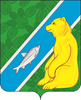                                                                                                                                                                 ПРОЕКТО представлении гражданами, претендующими
на замещение муниципальных должностей, должностей муниципальной службы администрации городского поселения Андра сведений о доходах, расходах, об имуществе и обязательствах имущественного характера                 В соответствии со статьей 12.1 Федерального закона от 25 декабря 2008 года № 273-ФЗ «О противодействии коррупции», статьей 3 Федерального закона от 3 декабря 2012 года № 230-ФЗ «О контроле за соответствием расходов лиц, замещающих государственные должности, и иных лиц их доходам», статьей 4 Федерального закона от 7 мая 2013 года № 79-ФЗ «О запрете отдельным категориям лиц открывать счета (вклады), хранить наличные денежные средства и ценности в иностранных банках, расположенных за пределами территории Российской Федерации, владеть и (или) пользоваться иностранными финансовыми инструментами», постановлением Губернатора Ханты-Мансийского автономного округа – Югры от 18 февраля 2010 года № 33 «О представлении гражданами, претендующими на замещение государственных должностей Ханты-Мансийского автономного округа – Югры, и лицами, замещающими государственные должности Ханты-Мансийского автономного округа – Югры, сведений о доходах, расходах, об имуществе и обязательствах имущественного характера»:         1.Утвердить:         1.1. Положение о представлении гражданами, претендующими на замещение муниципальных должностей, должностей муниципальной службы администрации городского поселения Андра сведений о доходах, расходах, об имуществе и обязательствах имущественного характера согласно Приложению 1.         1.2. Перечень должностей муниципальной службы, при назначении на которые граждане обязаны представлять представителю нанимателя (работодателю) сведения о своих доходах, расходах, об имуществе и обязательствах имущественного характера, а также о доходах, расходах, об имуществе и обязательствах имущественного характера своих супругов и несовершеннолетних детей согласно Приложению 2.         2. Установить, что граждане, претендующие на замещение муниципальных должностей, должностей муниципальной службы администрации городского поселения Андра представляют сведения о своих доходах, расходах, об имуществе и обязательствах имущественного характера, а также о доходах, расходах, об имуществе и обязательствах имущественного характера своих супругов и несовершеннолетних детей в соответствии с Положением и по форме справки, утвержденной Указом Президента Российской Федерации от 23 июня 2014 года № 460 «Об утверждении формы справки о доходах, расходах, об имуществе и обязательствах имущественного характера и внесении изменений в некоторые акты Президента Российской Федерации», если федеральными конституционными законами или федеральными законами для них не установлены иные порядок и формы представления.         3. Считать утратившим силу постановление главы городского поселения Андра от 10.03.2016г № 105 «О представлении гражданами, претендующими на замещение муниципальных должностей, должностей муниципальной службы администрации городского поселения Андра сведений о доходах, расходах, об имуществе и обязательствах имущественного характера».       4.Обнародовать настоящее постановление посредством размещения в информационно-телекоммуникационной сети Интернет на официальном сайте муниципального образования городское поселение Андра по адресу:www.andra-mo.ru.        5. Контроль за выполнением постановления оставляю за собой.Глава городского поселения Андра                                                                        Гончарук О.В.                                                                         Приложение  1
                                                                                                        к постановлению администрации                                                                                                          городского поселения Андра                                                                                                         от  _______ 2016г. № _______Положениео представлении гражданами, претендующими на замещение муниципальных должностей, должностей муниципальной службы администрации городского поселения Андра сведений о доходах, расходах,  об имуществе и обязательствах имущественного характера        1. Настоящим Положением определяется порядок представления гражданами, претендующими на замещение должностей муниципальной службы в администрации городского поселения Андра (далее – должности муниципальной службы),  и муниципальными служащими администрации городского поселения Андра (далее – муниципальные служащие) сведений о своих доходах, расходах, об имуществе и обязательствах имущественного характера, а также о доходах, расходах, об имуществе и обязательствах имущественного характера своих супруги (супруга) и несовершеннолетних детей (далее - сведения о доходах, расходах,  об имуществе и обязательствах имущественного характера).        Сведения о доходах, расходах, об имуществе и обязательствах имущественного характера, представляемые в соответствии с настоящим Положением, включают в себя в том числе сведения:         а) о счетах (вкладах) и наличных денежных средствах в иностранных банках, расположенных за пределами территории Российской Федерации;б) о государственных ценных бумагах иностранных государств, облигациях и акциях иных иностранных эмитентов;в) о недвижимом имуществе, находящемся за пределами территории Российской Федерации;г) об обязательствах имущественного характера за пределами территории Российской Федерации;д) о своих расходах, а также о расходах своих супруги (супруга) и несовершеннолетних детей по каждой сделке по приобретению земельного участка, другого объекта недвижимости, транспортного средства, ценных бумаг, акций (долей участия, паев в уставных (складочных) капиталах организаций), совершенной им, его супругой (супругом) и (или) несовершеннолетними детьми в течение календарного года, предшествующего году представления сведений (далее - отчетный период), если общая сумма таких сделок превышает общий доход данного лица и его супруги (супруга) за три последних года, предшествующих отчетному периоду, и об источниках получения средств, за счет которых совершены эти сделки.Указанные сведения отражаются в соответствующих разделах справки о доходах, расходах, об имуществе и обязательствах имущественного характера, форма которой утверждена Указом Президента Российской Федерации от 23 июня 2014 года N 460 "Об утверждении формы справки о доходах, расходах, об имуществе и обязательствах имущественного характера и внесении изменений в некоторые акты Президента Российской Федерации" (далее – Справка).2. Обязанность предоставлять сведения о доходах, расходах, об имуществе и обязательствах имущественного характера в соответствии с федеральными законами возлагается на гражданина, претендующего на замещение должности муниципальной службы, муниципальной должности в администрации городского поселения Андра, и на муниципального служащего, замещавшего по состоянию на 31 декабря отчетного года должность муниципальной службы в администрации городского поселения Андра при наделении полномочиями по должности (назначении), предусмотренные Перечнем должностей, утвержденным настоящим постановлением (Приложение 2) (далее – Перечень должностей).3. Справка представляется:а) гражданами – при назначении на должности муниципальной службы, предусмотренные Перечнями должностей;б) муниципальными служащими, замещавшими по состоянию на 31 декабря отчетного года должности муниципальной службы, предусмотренные Перечнем должностей, - ежегодно, не позднее 30 апреля года, следующего за отчетным.4. Гражданин при назначении на муниципальную должность, должность муниципальной службы представляет:а) сведения о своих доходах, полученных от всех источников (включая доходы по прежнему месту работы или месту замещения выборной должности, пенсии, пособия, иные выплаты) за календарный год, предшествующий году подачи гражданином документов для замещения муниципальной должности, должности муниципальной службы в администрации городского поселения Андра, а также сведения об имуществе, принадлежащем ему на праве собственности, и о своих обязательствах имущественного характера по состоянию на первое число месяца, предшествующего месяцу подачи документов для замещения муниципальной должности, должности муниципальной службы (на отчетную дату); б) сведения о доходах супруги (супруга) и несовершеннолетних детей, полученных от всех источников (включая заработную плату, пенсии, пособия, иные выплаты) за календарный год, предшествующий году подачи гражданином документов для замещения  муниципальной должности, должности муниципальной службы администрации городского поселения Андра, а также сведения об имуществе, принадлежащем им на праве собственности, и об их обязательствах имущественного характера по состоянию на первое число месяца, предшествующего месяцу подачи документов для замещения муниципальной должности, должности муниципальной (на отчетную дату).5.  Муниципальный служащий представляет ежегодно:а) сведения о своих доходах, полученных за отчетный период (с 1 января по 31 декабря) от всех источников (включая денежное содержание, пенсии, пособия, иные выплаты), о расходах по каждой сделке, совершенной за отчетный период (с 1 января по 31 декабря) в случаях, установленных статьей 3 Федерального закона от 03.12.2012 № 230-ФЗ «О контроле за соответствием расходов лиц, замещающих государственные должности, и иных лиц их доходам»,  а также сведения об имуществе, принадлежащем ему на праве собственности, и о своих обязательствах имущественного характера по состоянию на конец отчетного периода;б)сведения о доходах супруги (супруга) и несовершеннолетних детей, полученных за отчетный период (с 1 января по 31 декабря) от всех источников (включая заработную плату, пенсии, пособия, иные выплаты), о расходах по каждой сделке, совершенной за отчетный период (с 1января по 31 декабря) в случаях, установленных статьей 3 Федерального закона от 03.12.2012 №230-ФЗ «О контроле за соответствием расходов лиц, замещающих государственные должности, и иных лиц их доходам», а также сведения об имуществе, принадлежащим им на праве собственности,  и об их обязательствах имущественного характера по состоянию на конец отчетного периода.6. Муниципальный служащий, замещающий должность муниципальной службы, не включенную в Перечень должностей, и претендующий на замещение должности муниципальной службы, включенной в этот Перечень должностей, представляет указанные сведения в соответствии с пунктом 2, подпунктом «а» пункта 3 и пунктом 4 настоящего Положения.7. Сведения о доходах, расходах, об имуществе и обязательствах имущественного характера представляются в организационно-правовой отдел администрации городского поселения Андра.8. В случае, если гражданин, претендующий на замещение муниципальной должности, должности муниципальной службы или муниципальный служащий обнаружили, что в представленных ими в организационно-правовой отдел администрации городского поселения Андра сведениях о доходах, об имуществе и обязательствах имущественного характера не отражены или не полностью отражены какие-либо сведения либо имеются ошибки, они вправе представить уточненные сведения в порядке, установленном настоящим Положением.Муниципальный служащий может представить уточненные сведения в течении одного месяца после окончания срока, указанного в подпункте «б» пункта 3 настоящего Положения. Гражданин, назначаемый на должность муниципальной службы, может представить уточненные сведения в течении одного месяца со дня представления сведений в соответствии с подпунктом «а» пункта 3 настоящего Положения.9. В случае непредставления по объективным причинам муниципальным служащим сведений о доходах, об имуществе и обязательствах имущественного характера супруги (супруга) и несовершеннолетних детей, данный факт подлежит рассмотрению на комиссии по соблюдению требований к служебному поведению муниципальных служащих и урегулированию конфликта интересов администрации городского поселения Андра.10. Проверка достоверности и полноты сведений о доходах, об имуществе и обязательствах имущественного характера, представленных в соответствии с настоящим Положением гражданином, и муниципальным служащим, осуществляется в соответствии с законодательством Российской Федерации и Ханты-Мансийского автономного округа - Югры.11. Сведения о доходах, расходах, об имуществе и обязательствах имущественного характера, представляемые в соответствии с настоящим Положением гражданином, претендующим на замещение муниципальной должности, должности муниципальной службы, являются сведениями конфиденциального характера, если федеральным законом, законом автономного округа они не отнесены к сведениям, составляющим государственную тайну.Эти сведения представляются руководителю органа местного самоуправления, наделенным полномочиями назначать на должность и освобождать от должности муниципальных служащих.12. Сведения о доходах, расходах, об имуществе и обязательствах имущественного характера муниципального служащего, его супруги (супруга) и несовершеннолетних детей в  соответствии с порядком, утвержденным постановлением главы городского поселения Андра,  размещаются на официальном сайте городского поселения Андра, а в случае отсутствия  этих сведений на официальном сайте городского поселения Андра представляются общероссийским или  окружным средствам массовой информации для опубликования по их запросам.13. Лица, замещающие должности муниципальной службы, в должностные обязанности которых входит работа со сведениями о доходах, расходах, об имуществе и обязательствах имущественного характера, виновные в их разглашении или использовании в целях, не предусмотренных законодательством Российской Федерации, несут ответственность в соответствии с законодательством Российской Федерации.14. Сведения о доходах, расходах, об имуществе и обязательствах имущественного характера, представленные в соответствии с настоящим Положением гражданином  или муниципальным служащим, указанным в пункте 6 настоящего Положения, при назначении на  муниципальную должность, должность муниципальной службы,  а также представляемые муниципальным служащим ежегодно, и информация о результатах проверки достоверности и полноты этих сведений приобщаются к личному делу муниципального служащего. В случае, если гражданин или муниципальный служащий, указанный в пункте 5 настоящего Положения, представившие в организационно-правовой отдел администрации городского поселения Андра  справки о своих доходах, расходах, об имуществе и обязательствах имущественного характера, а также о доходах, об имуществе и обязательствах имущественного характера своих супруги (супруга) и несовершеннолетних детей, не был назначен на  муниципальную должность, должность муниципальной службы,  включенную в Перечни должностей, эти справки возвращаются им по их письменному заявлению вместе с другими документами.15. В случае непредставления или представления заведомо неполных или недостоверных сведений о доходах, расходах, об имуществе и обязательствах имущественного характера гражданин не может быть назначен на должность муниципальной службы, а муниципальный служащий освобождается от должности муниципальной службы.                                                                        Приложение  2
                                                                                                       к постановлению администрации                                                                                                          городского поселения Андра                                                                                                         от 10 марта 2016г. № 105Перечень должностей муниципальной службы, при назначении на которые граждане обязаны представлять работодателю (нанимателю) сведения о своих доходах, расходах, об имуществе и обязательствах имущественного характера, а также о доходах, расходах, об имуществе и обязательствах имущественного характера своих супругов и несовершеннолетних детейДолжности муниципальной службы в администрации городского поселения Андра, отнесенные к высшей и главной группе должностей, утвержденные для выполнения функции «руководитель»:Заместитель главы администрации поселения.Начальник отдела.АДМИНИСТРАЦИЯГОРОДСКОГО ПОСЕЛЕНИЯ АНДРАОктябрьского районаХанты - Мансийского автономного округа – ЮгрыПОСТАНОВЛЕНИЕ                                         АДМИНИСТРАЦИЯГОРОДСКОГО ПОСЕЛЕНИЯ АНДРАОктябрьского районаХанты - Мансийского автономного округа – ЮгрыПОСТАНОВЛЕНИЕ                                         АДМИНИСТРАЦИЯГОРОДСКОГО ПОСЕЛЕНИЯ АНДРАОктябрьского районаХанты - Мансийского автономного округа – ЮгрыПОСТАНОВЛЕНИЕ                                         АДМИНИСТРАЦИЯГОРОДСКОГО ПОСЕЛЕНИЯ АНДРАОктябрьского районаХанты - Мансийского автономного округа – ЮгрыПОСТАНОВЛЕНИЕ                                         АДМИНИСТРАЦИЯГОРОДСКОГО ПОСЕЛЕНИЯ АНДРАОктябрьского районаХанты - Мансийского автономного округа – ЮгрыПОСТАНОВЛЕНИЕ                                         АДМИНИСТРАЦИЯГОРОДСКОГО ПОСЕЛЕНИЯ АНДРАОктябрьского районаХанты - Мансийского автономного округа – ЮгрыПОСТАНОВЛЕНИЕ                                         АДМИНИСТРАЦИЯГОРОДСКОГО ПОСЕЛЕНИЯ АНДРАОктябрьского районаХанты - Мансийского автономного округа – ЮгрыПОСТАНОВЛЕНИЕ                                         АДМИНИСТРАЦИЯГОРОДСКОГО ПОСЕЛЕНИЯ АНДРАОктябрьского районаХанты - Мансийского автономного округа – ЮгрыПОСТАНОВЛЕНИЕ                                         АДМИНИСТРАЦИЯГОРОДСКОГО ПОСЕЛЕНИЯ АНДРАОктябрьского районаХанты - Мансийского автономного округа – ЮгрыПОСТАНОВЛЕНИЕ                                         АДМИНИСТРАЦИЯГОРОДСКОГО ПОСЕЛЕНИЯ АНДРАОктябрьского районаХанты - Мансийского автономного округа – ЮгрыПОСТАНОВЛЕНИЕ                                         АДМИНИСТРАЦИЯГОРОДСКОГО ПОСЕЛЕНИЯ АНДРАОктябрьского районаХанты - Мансийского автономного округа – ЮгрыПОСТАНОВЛЕНИЕ                                         «»2016г.№пгт. Андрапгт. Андрапгт. Андрапгт. Андрапгт. Андрапгт. Андрапгт. Андрапгт. Андрапгт. Андрапгт. Андрапгт. Андра